40 vezes que a natureza ganhou a batalha contra a civilizaçãoPor Natasha Romanzoti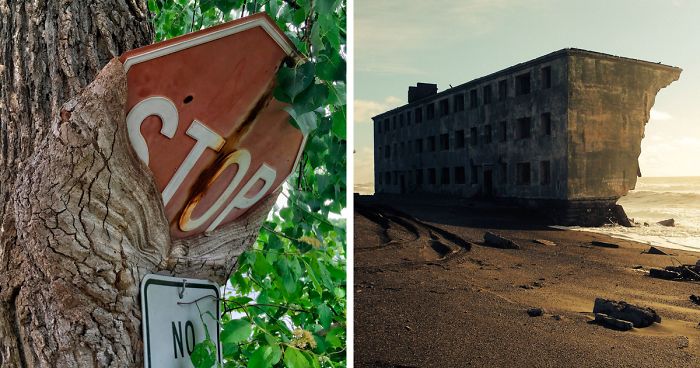 Pensamos que deixamos marcas eternas nesse mundo, mas não é bem assim. Os seres humanos são bons em construir (e destruir) coisas, manter sua história viva (às vezes), mas o poder da natureza sempre supera tudo.Confira 40 ocasiões nas quais a natureza reclamou de espaço de novo, vencendo a civilização deixada para trás:Castelo do século XIII incendiado e abandonado na França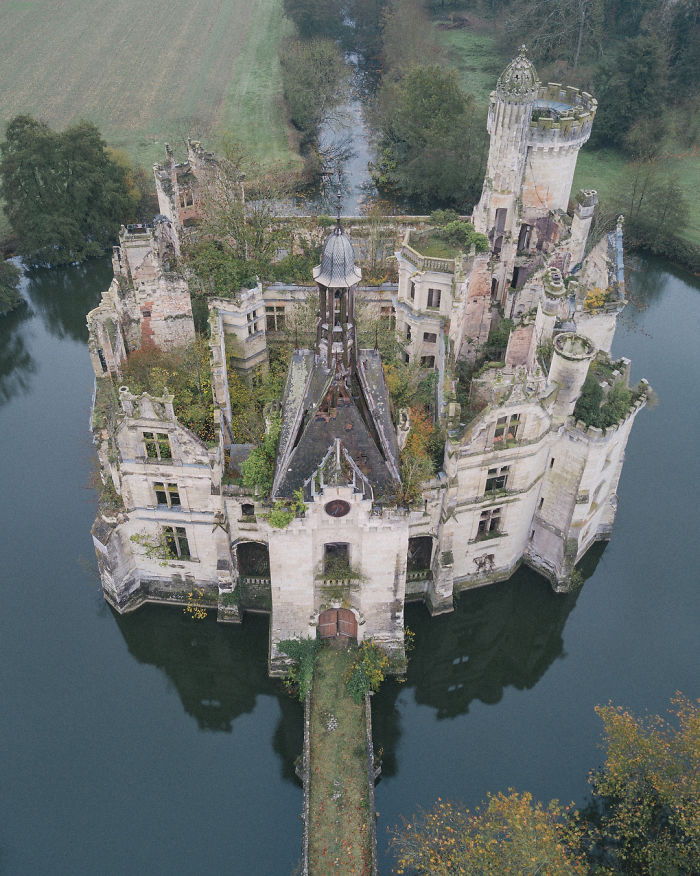 Igreja abandonada na França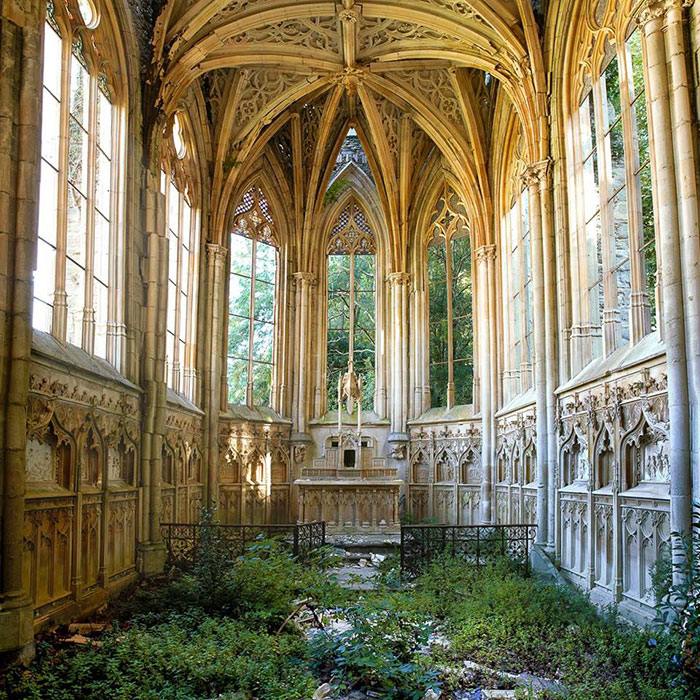 Árvore tomando ponte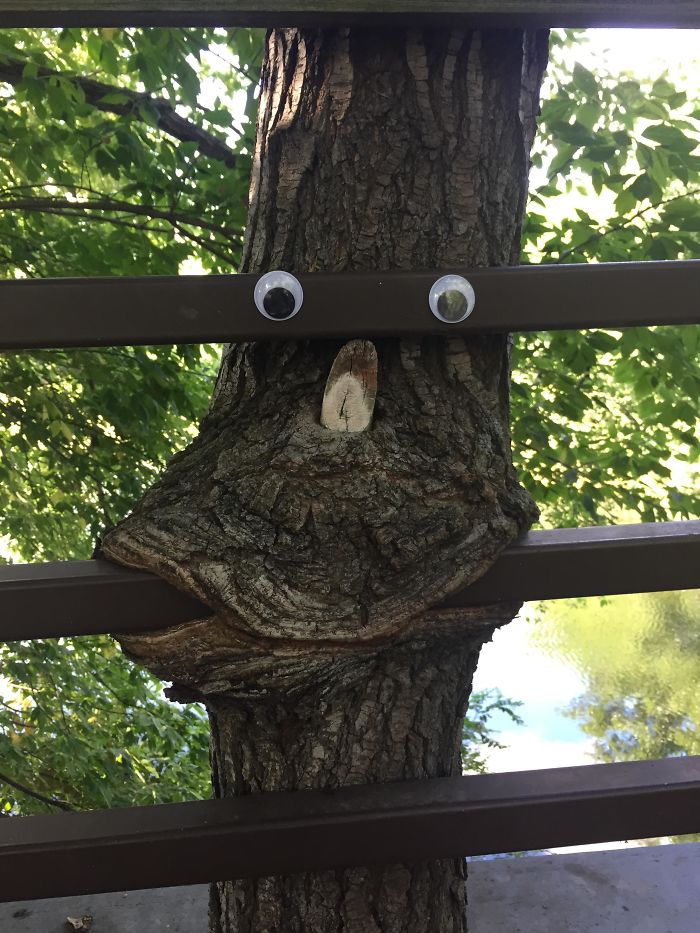 Casa estilo norueguesa abandonada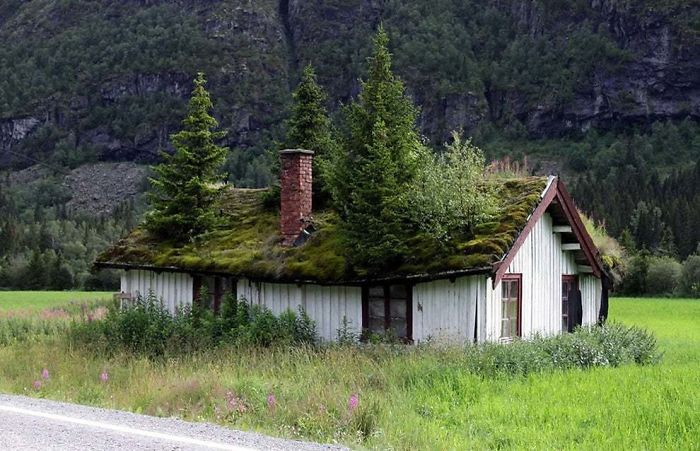 Prédio abandonado na antiga vila de pescadores Kirovsky, na Rússia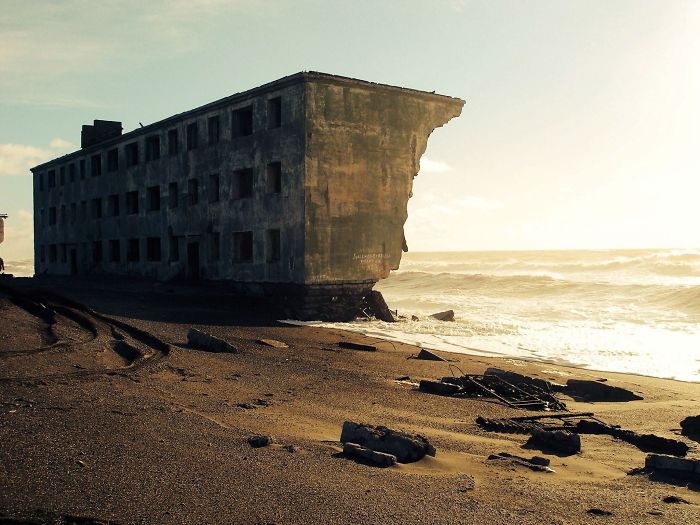 Estátua de Buda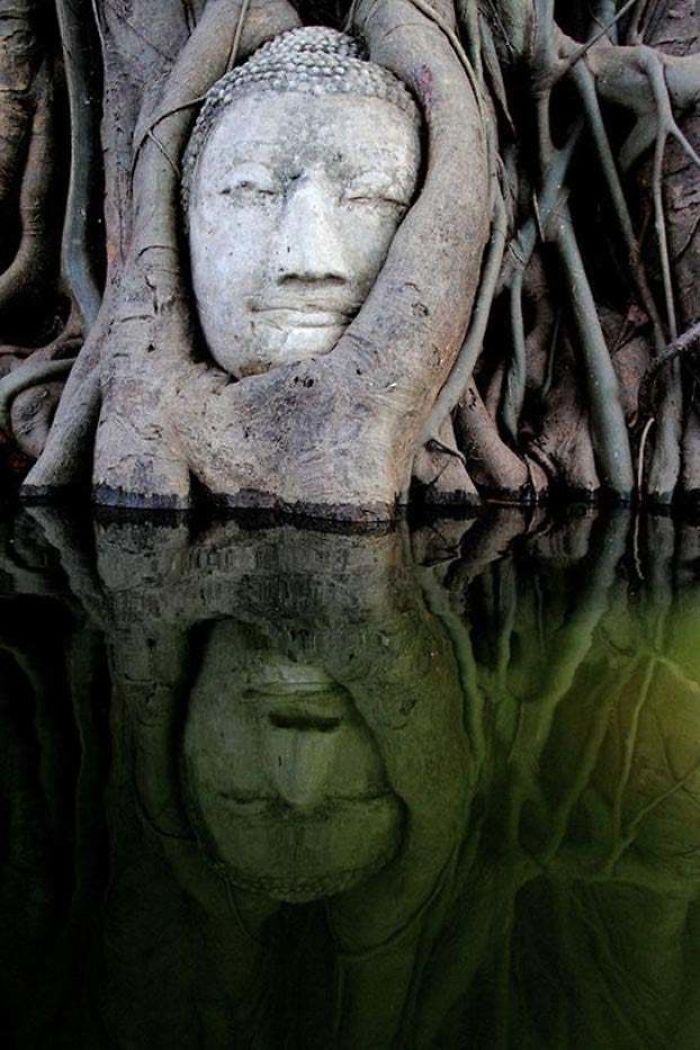 Cidade-fantasma de Kolmanskop no deserto da Namíbia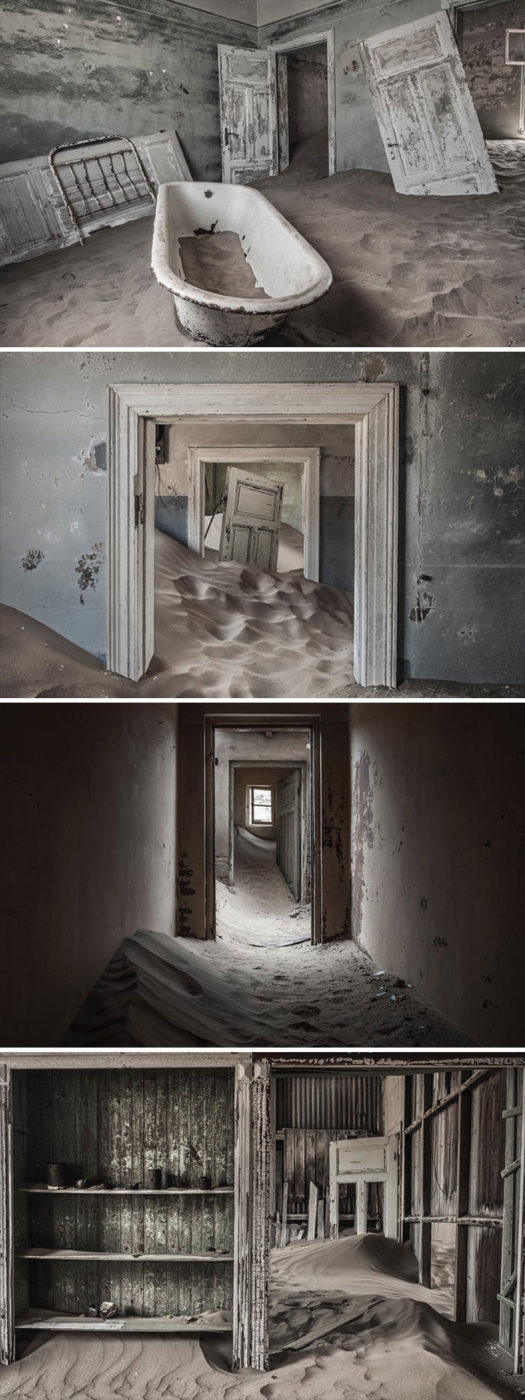 Chaminés abandonadas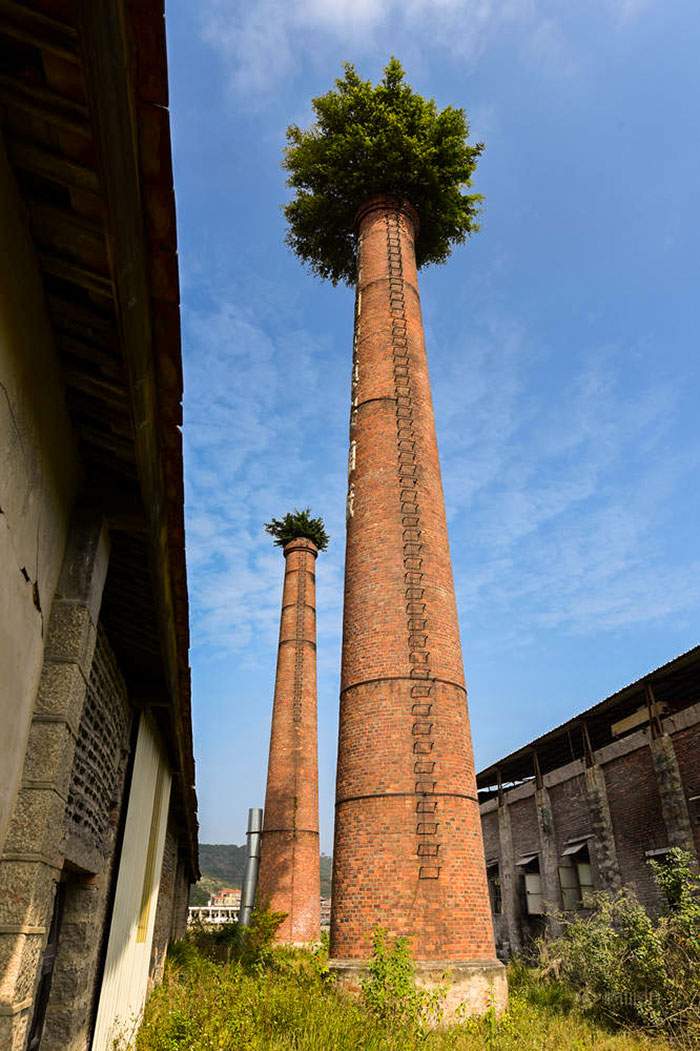 Árvore engole placa de “Pare”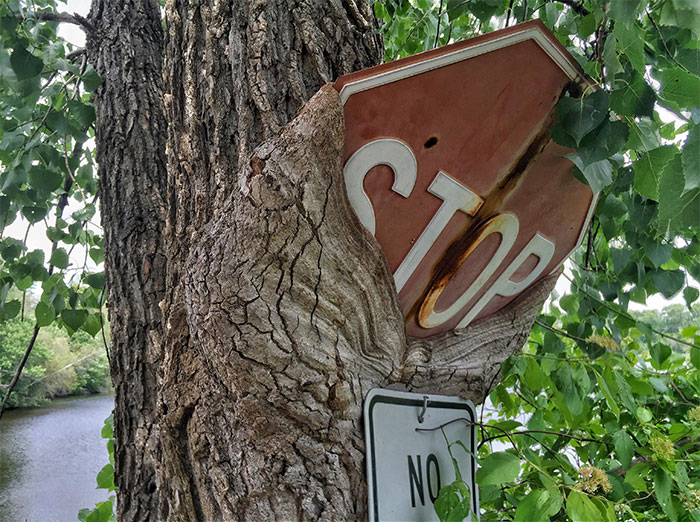 Torre Scola na Ligúria, Itália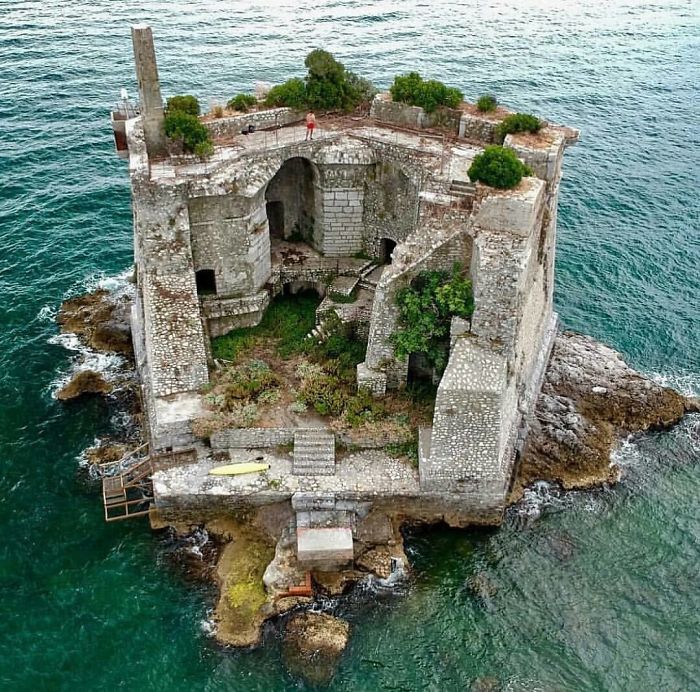 Bicicleta abandonada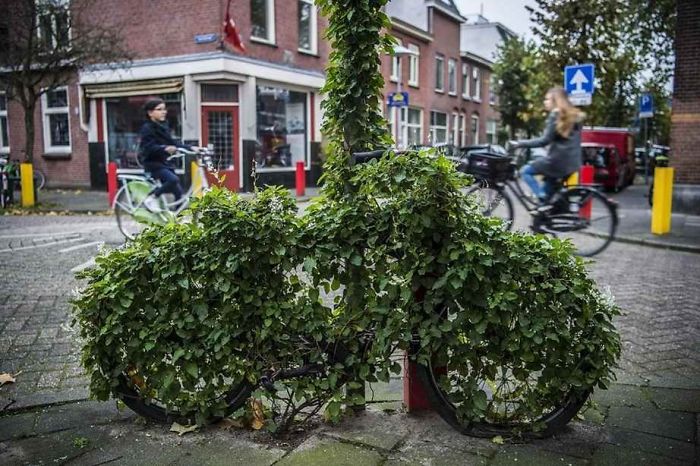 Navio naufragado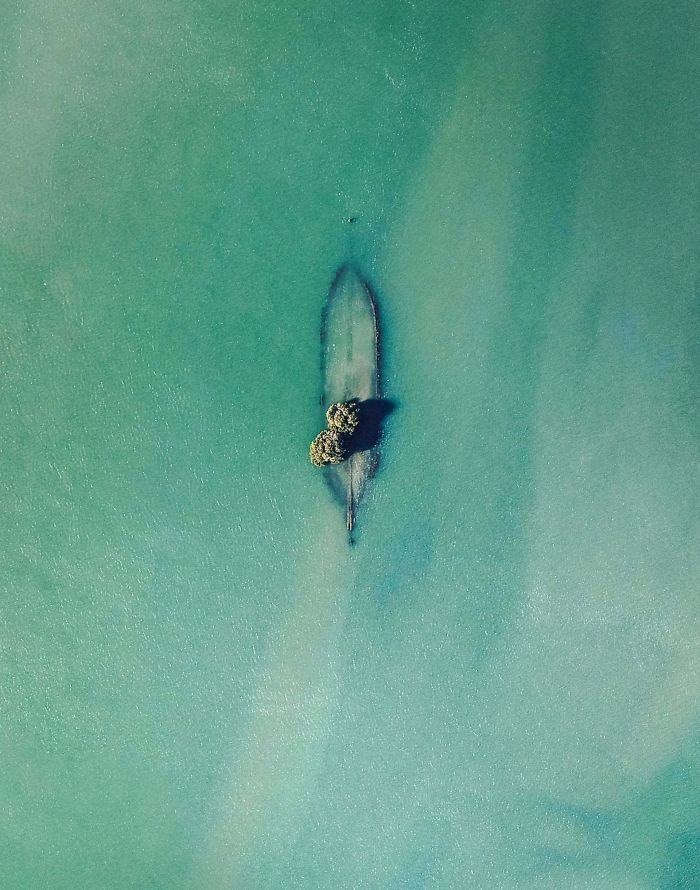 Trem abandonado na China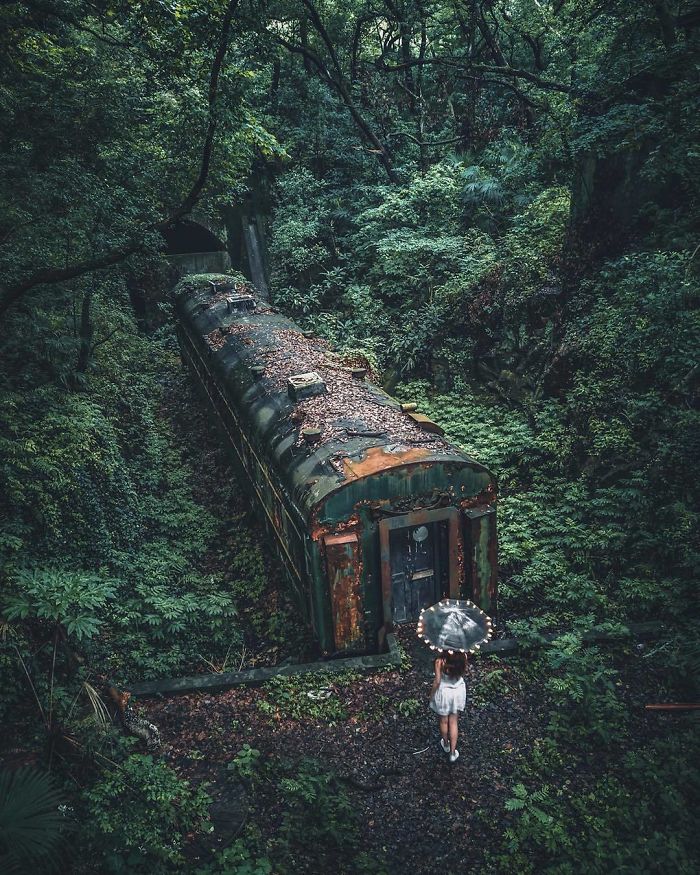 Escada abandonada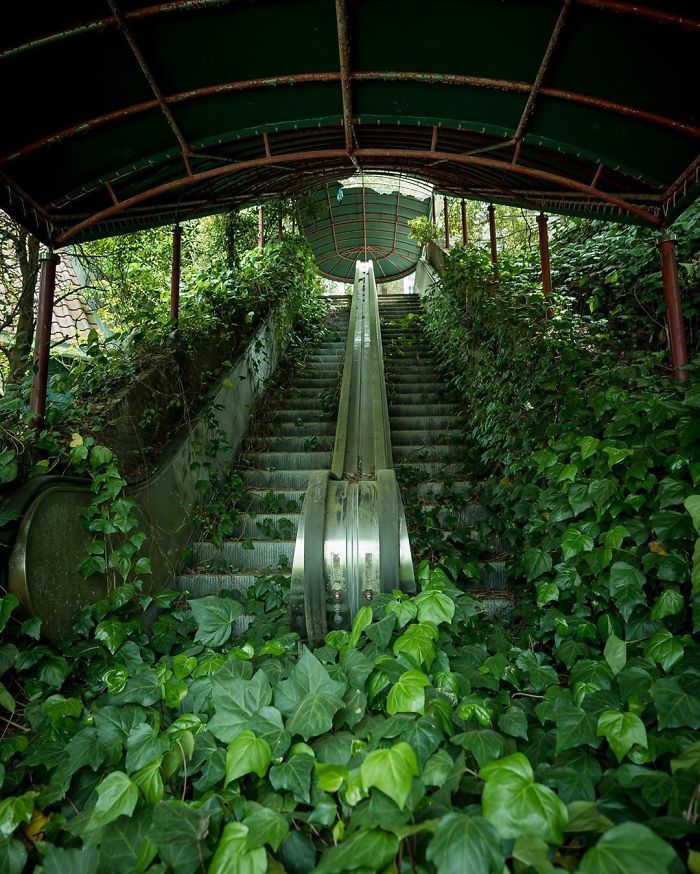 Asilo abandonado na Itália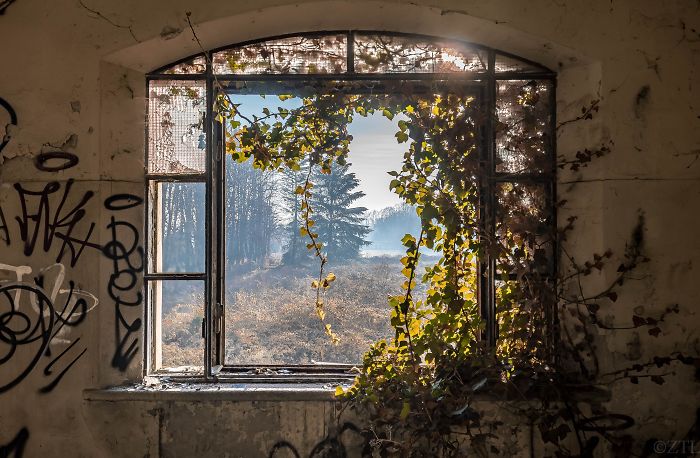 Árvore engole lápide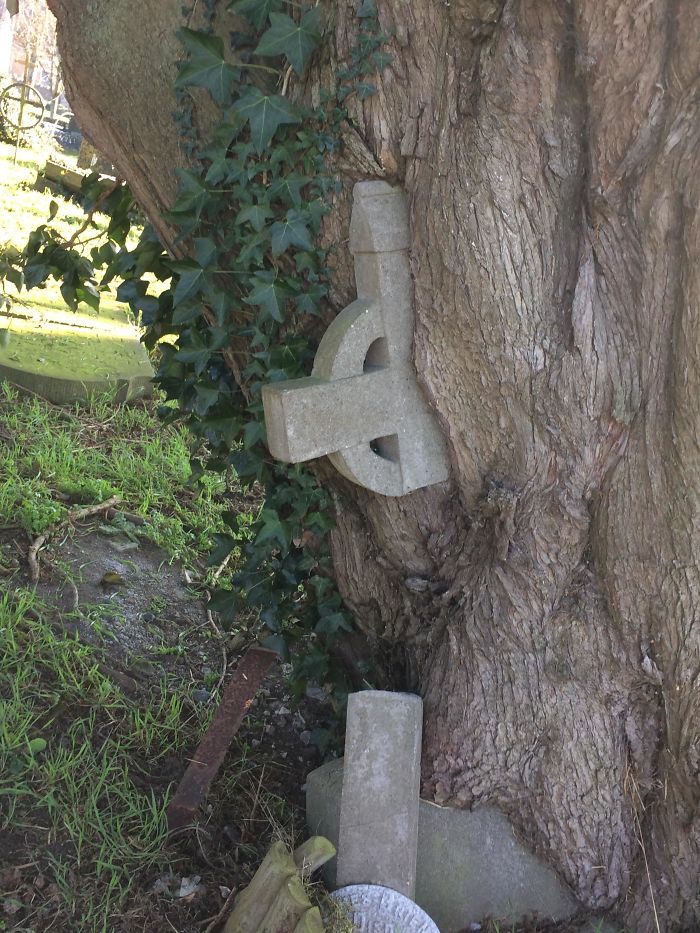 Templo no Japão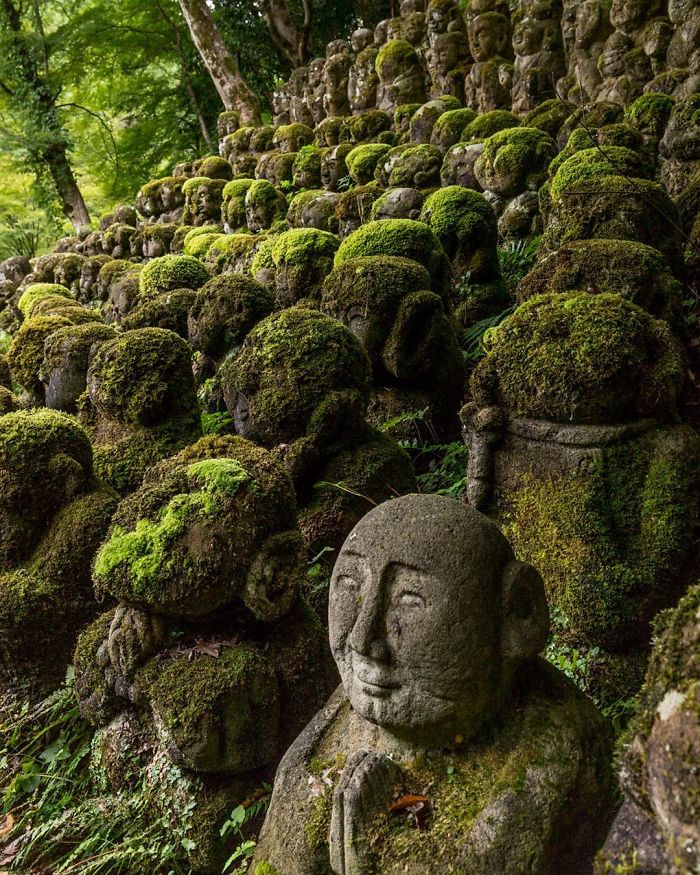 SS City Of Adelaide, navio naufragado na Austrália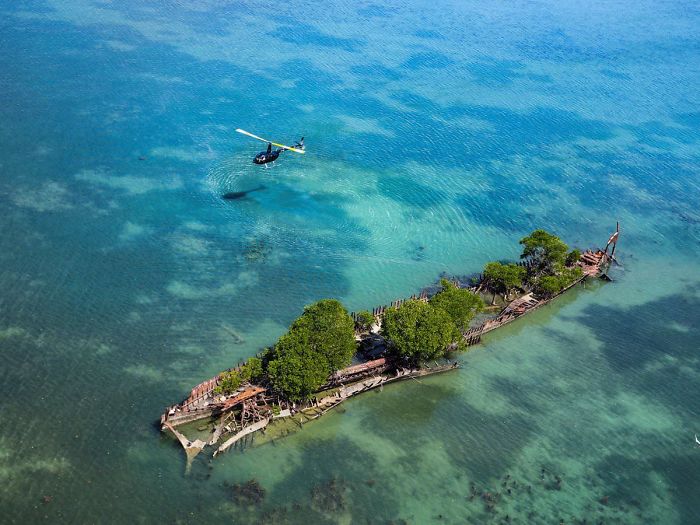 Celeiro no Tennessee, EUA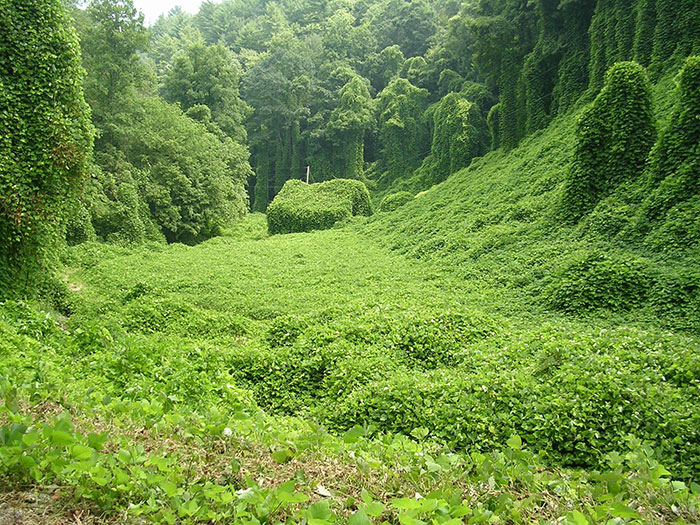 Montanha-russa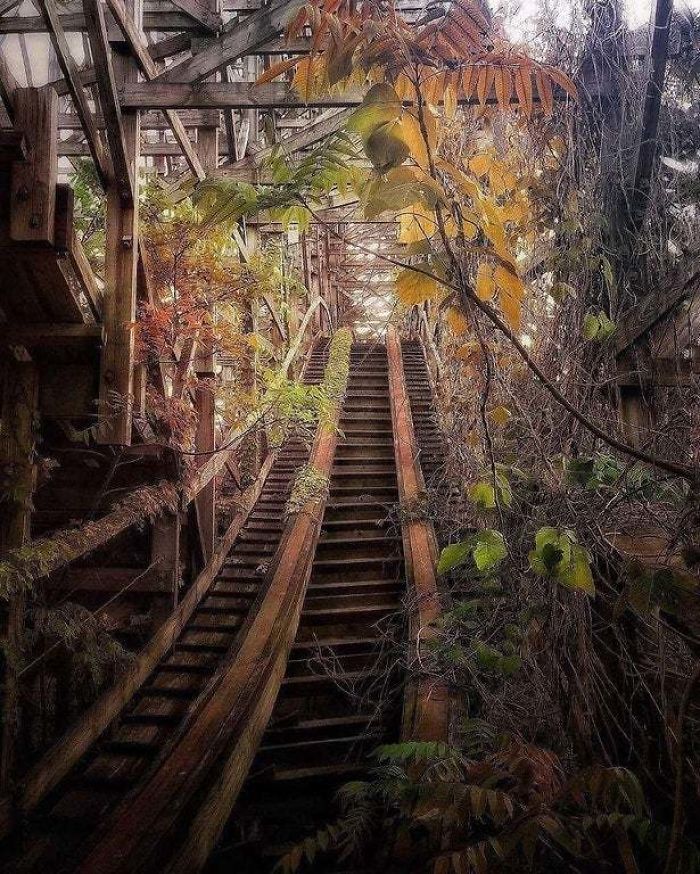 Ponte ferroviária na República Tcheca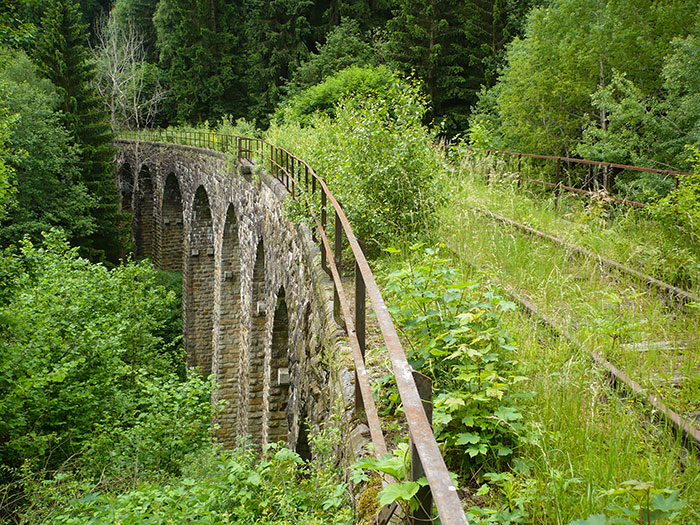 Cogumelos crescendo do chão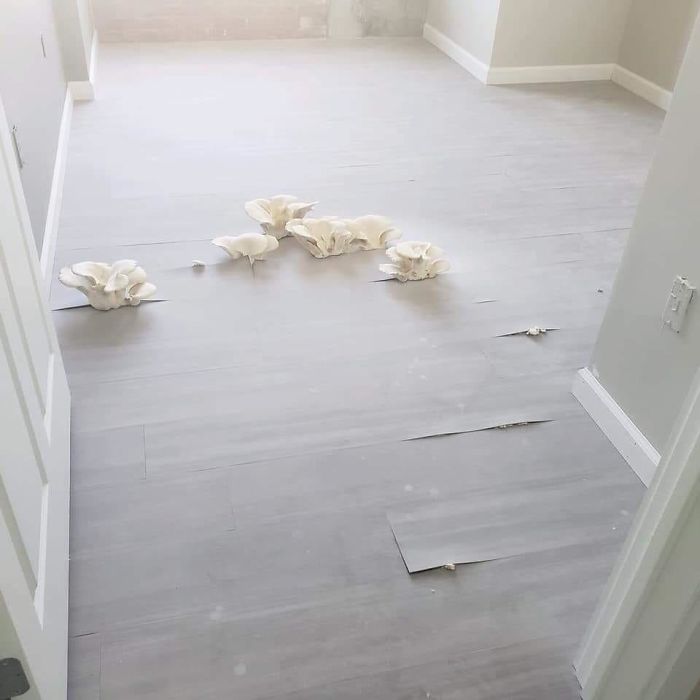 Prédio tomando por hera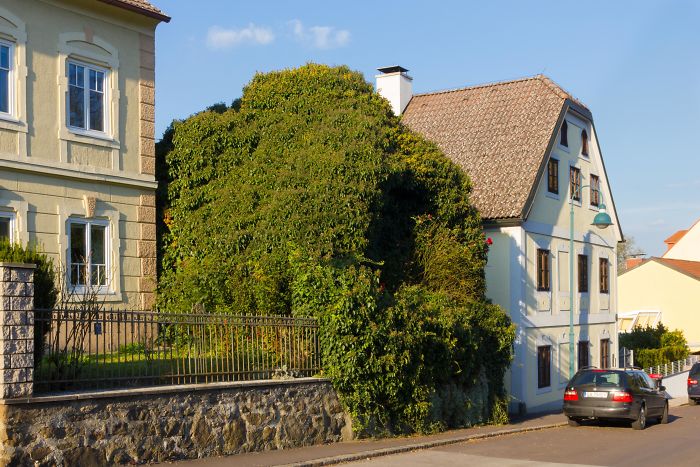 Silo antigo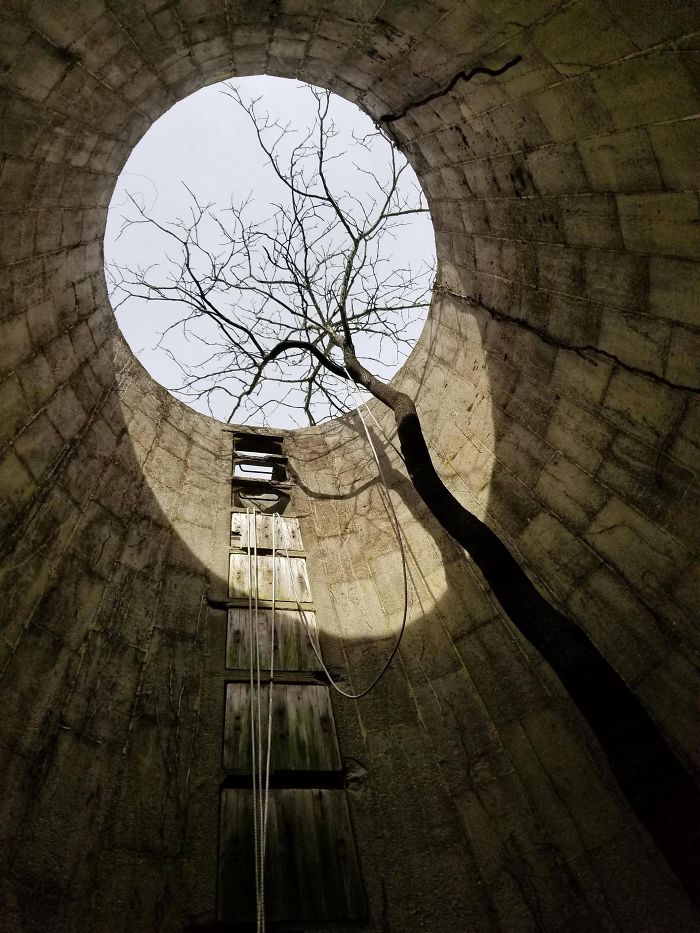 Chalé de pedra abandonado na Irlanda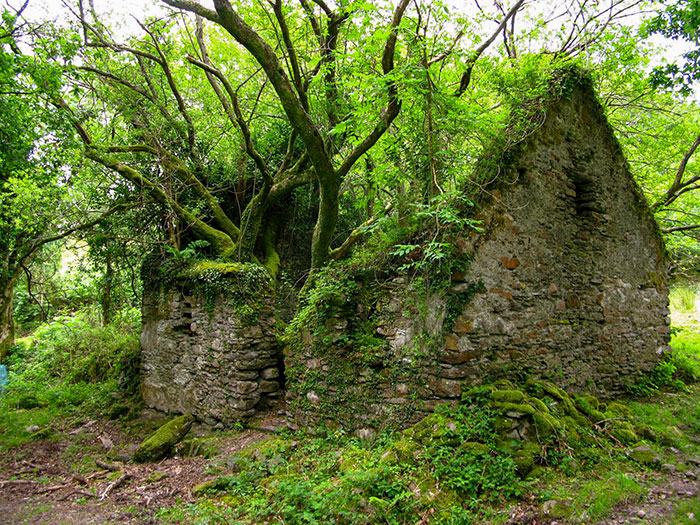 Carro tomado por musgo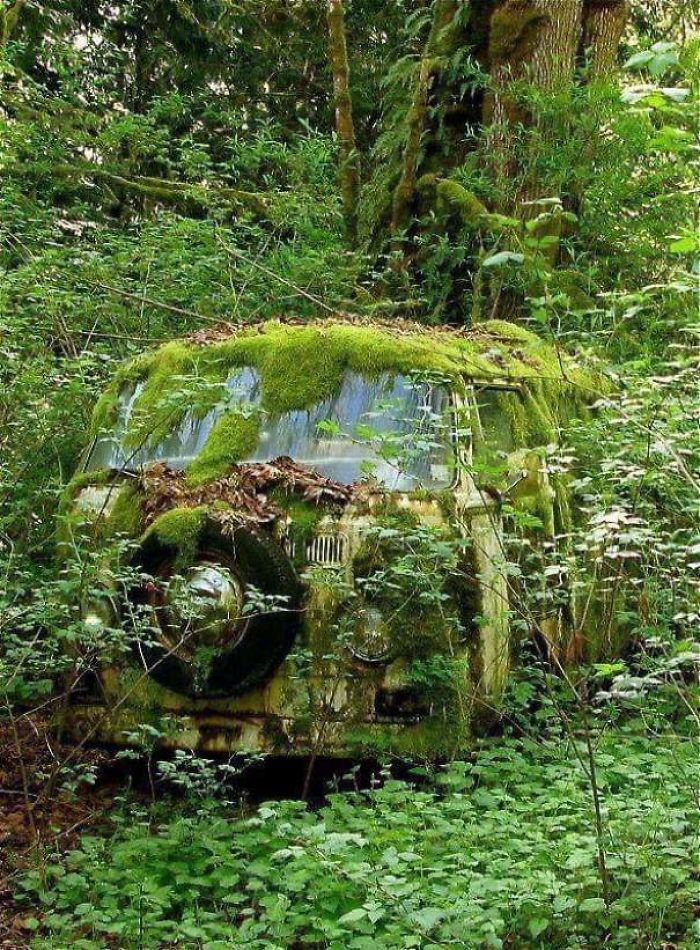 Estrada abandonada em Porto Rico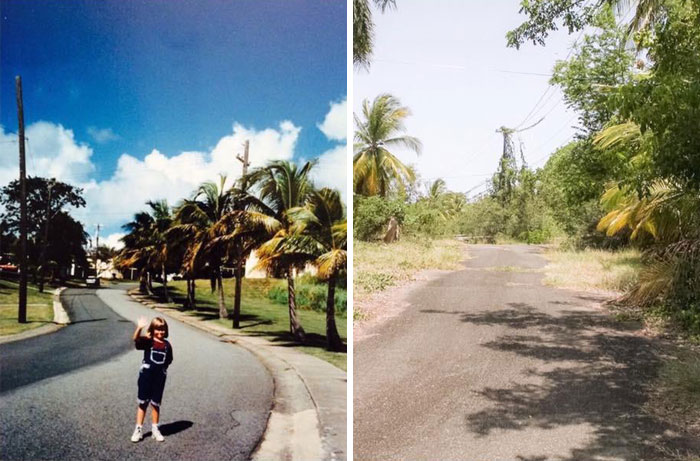 Carro abandonado em Pequim, China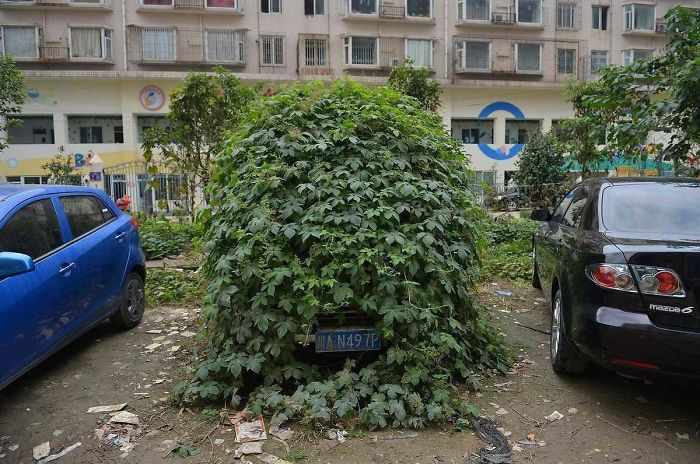 Árvore engole placa de trânsito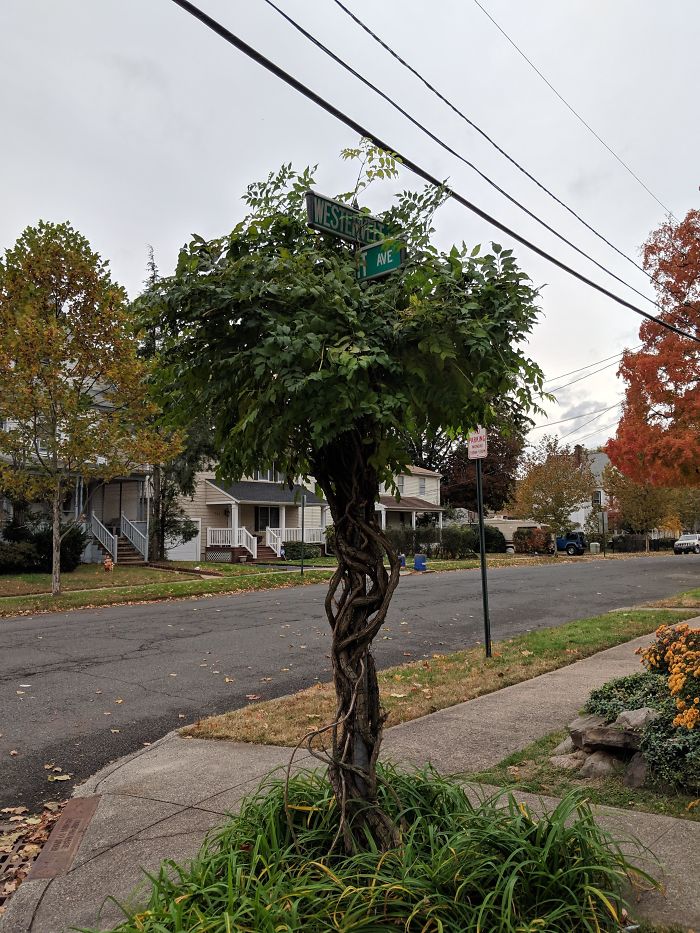 Árvore engole cerca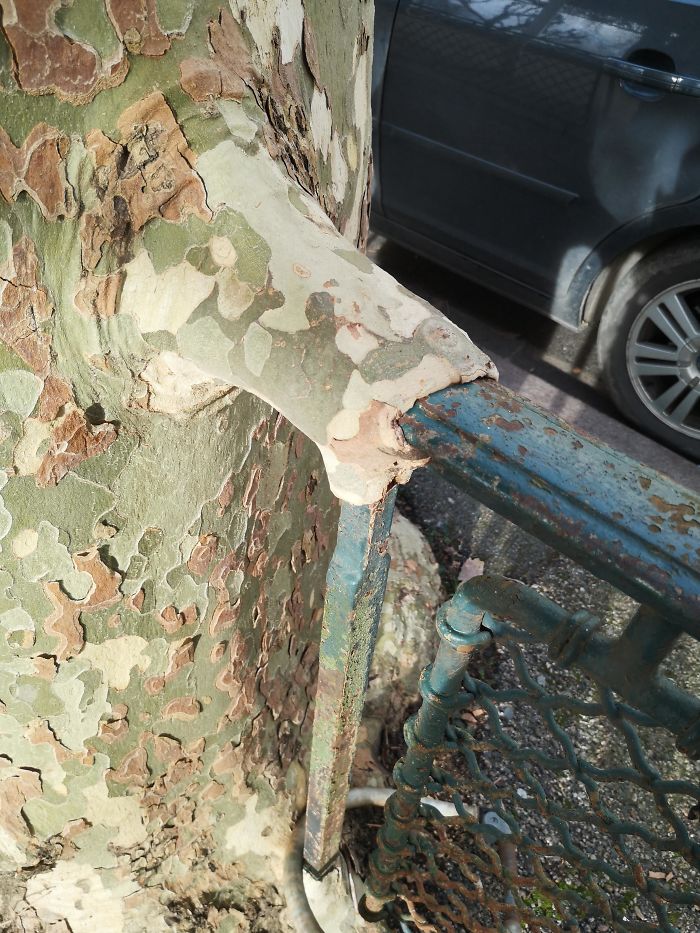 Musgo crescendo em bicicleta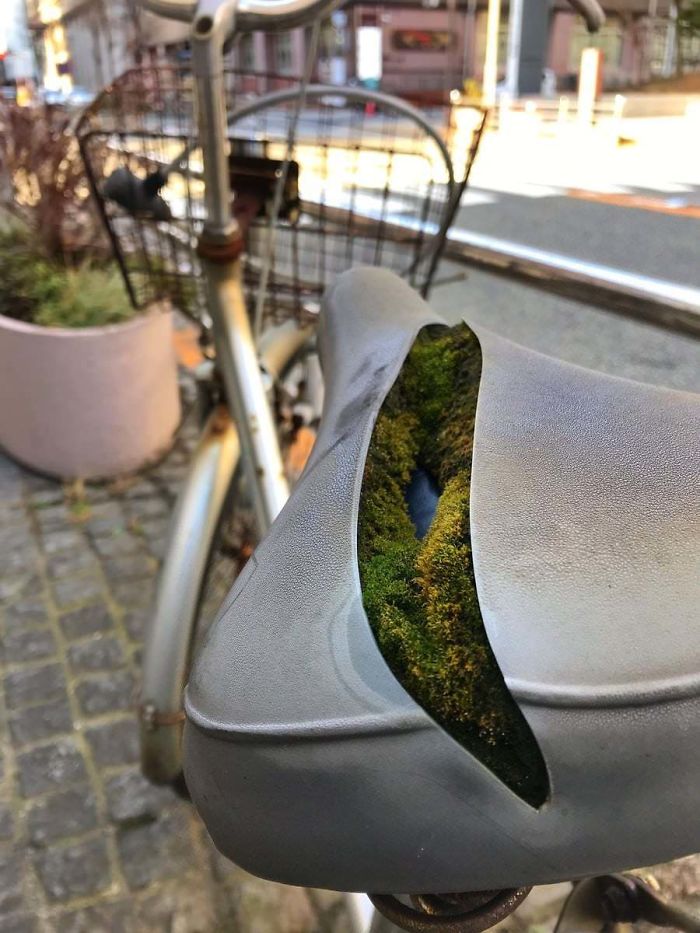 Árvore recuperando edifício de 5 andares no centro de Calcutá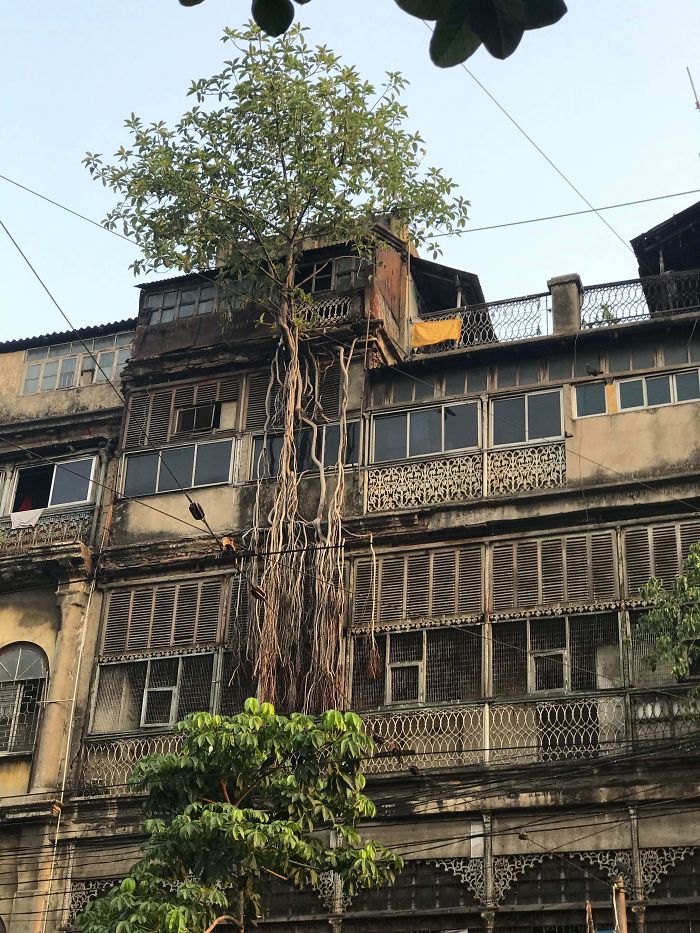 Cidade abandonada de Akarmara, região autônoma da Geórgia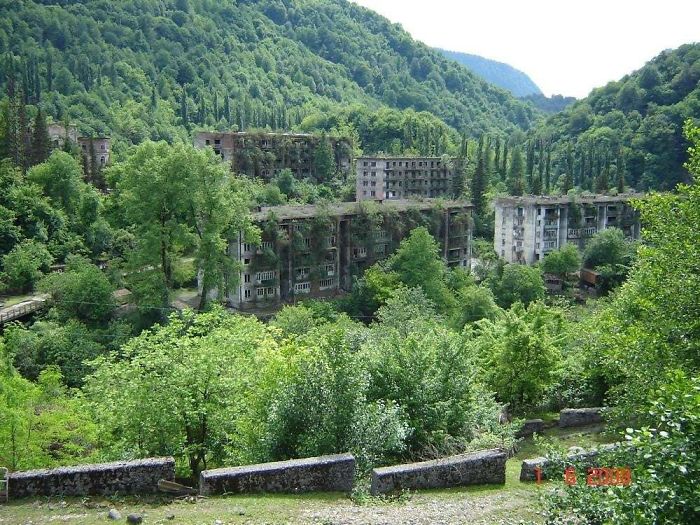 Estrada no estado de Washington, EUA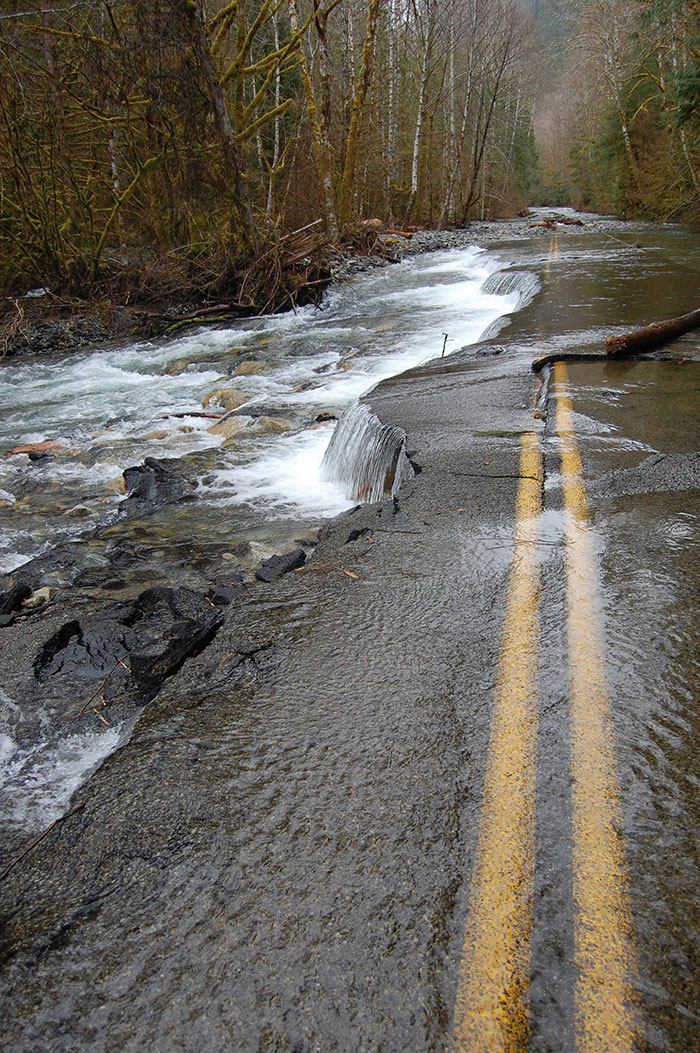 Árvore engole cerca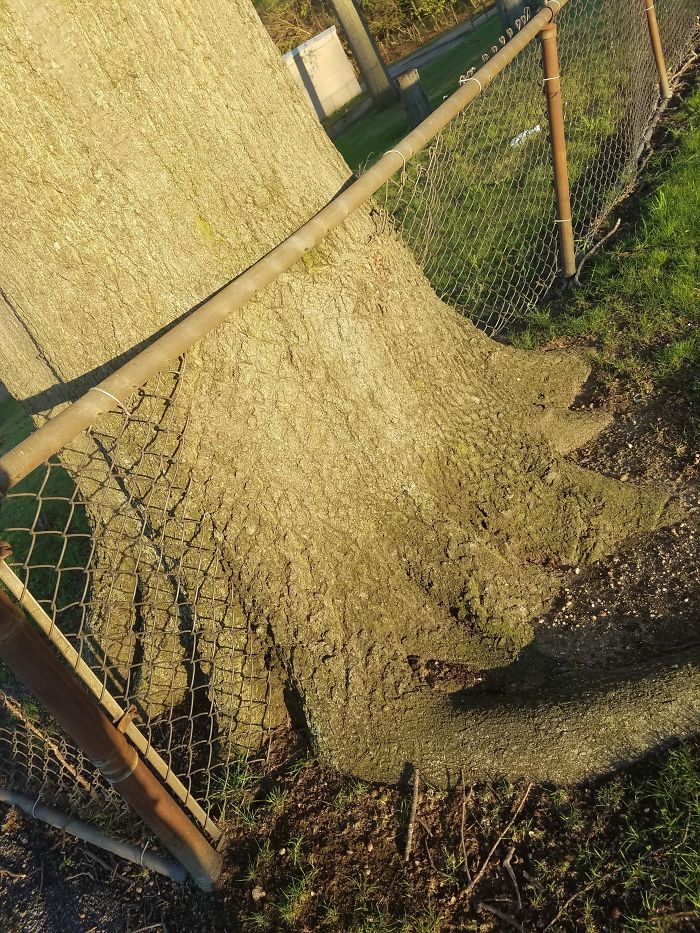 Escritório abandonado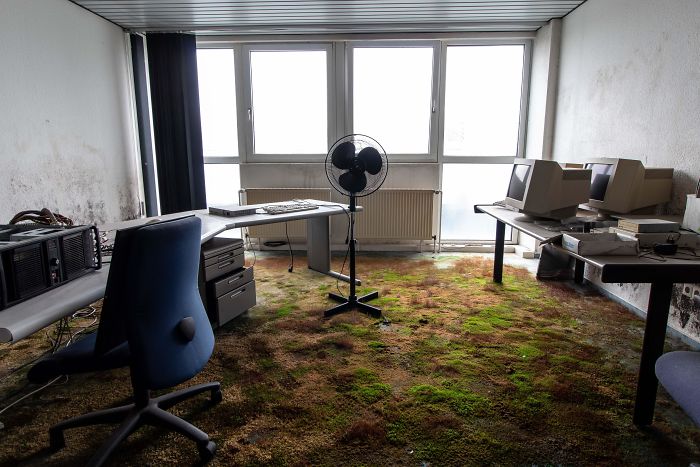 Natureza na zona de exclusão de Chernobyl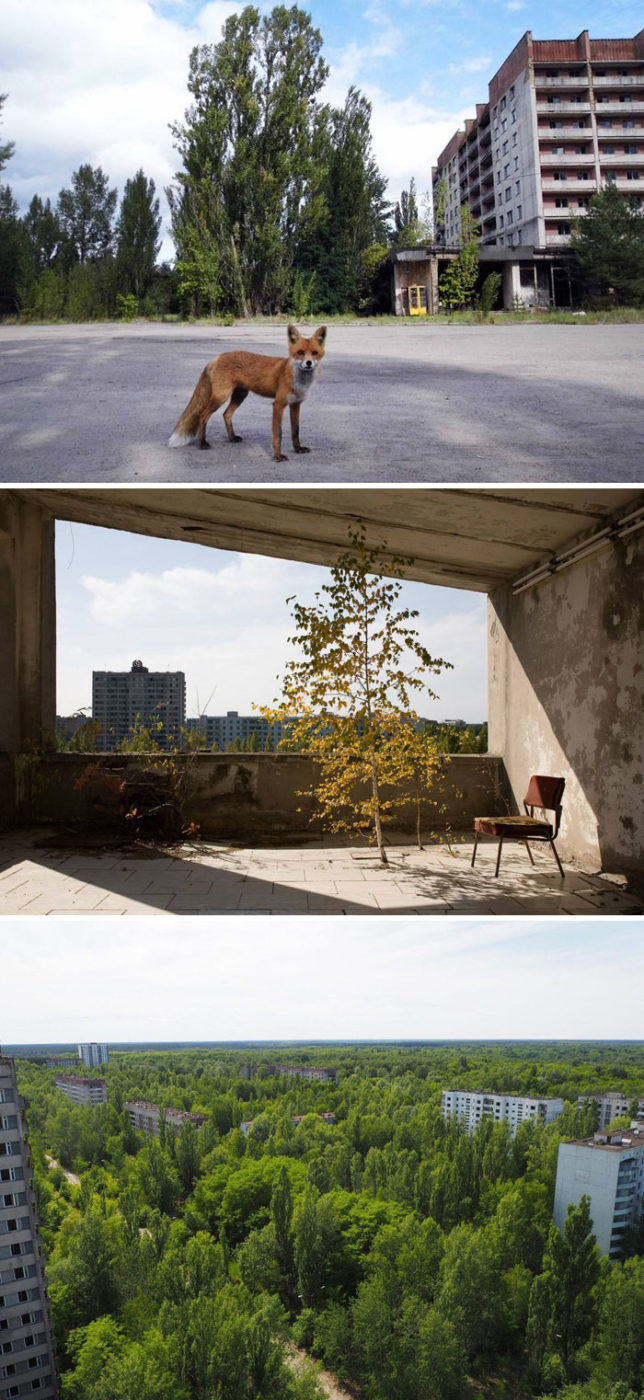 Estrada abandonada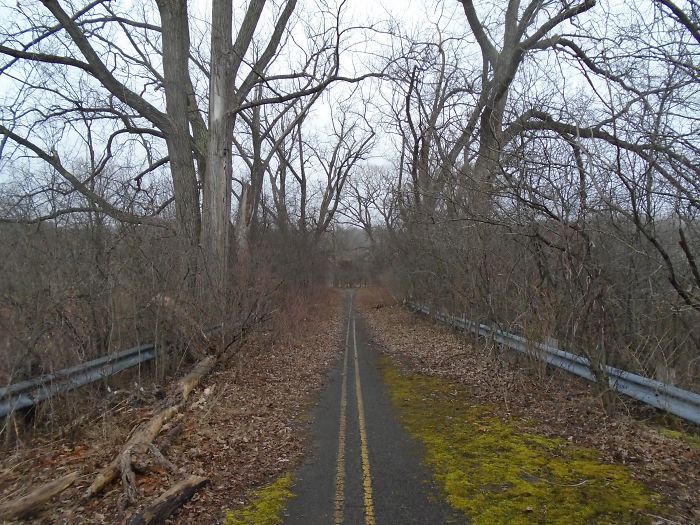 Sapato abandonado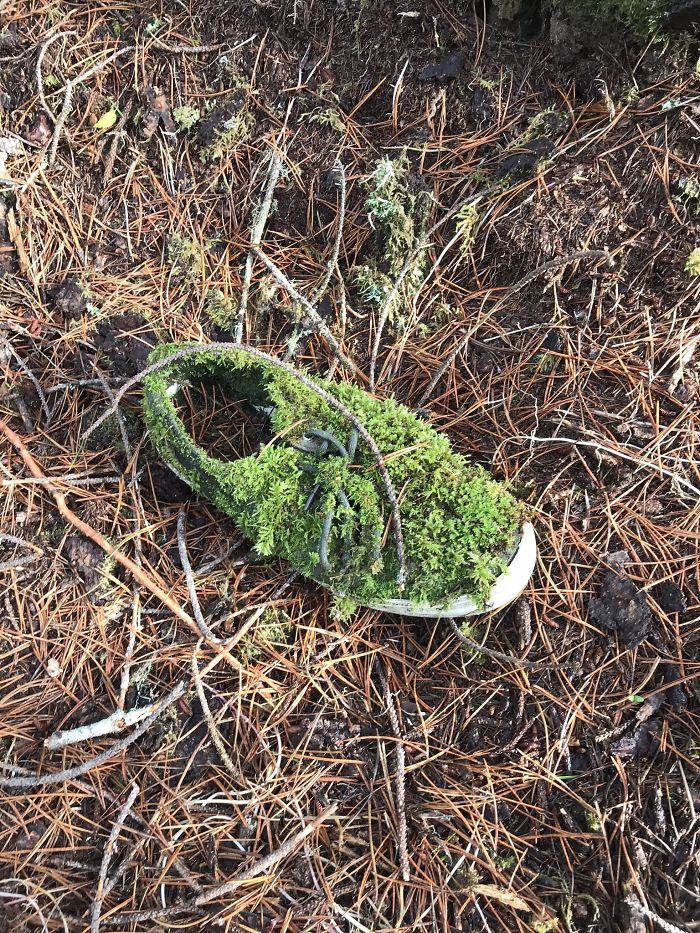 Plantas crescem em carro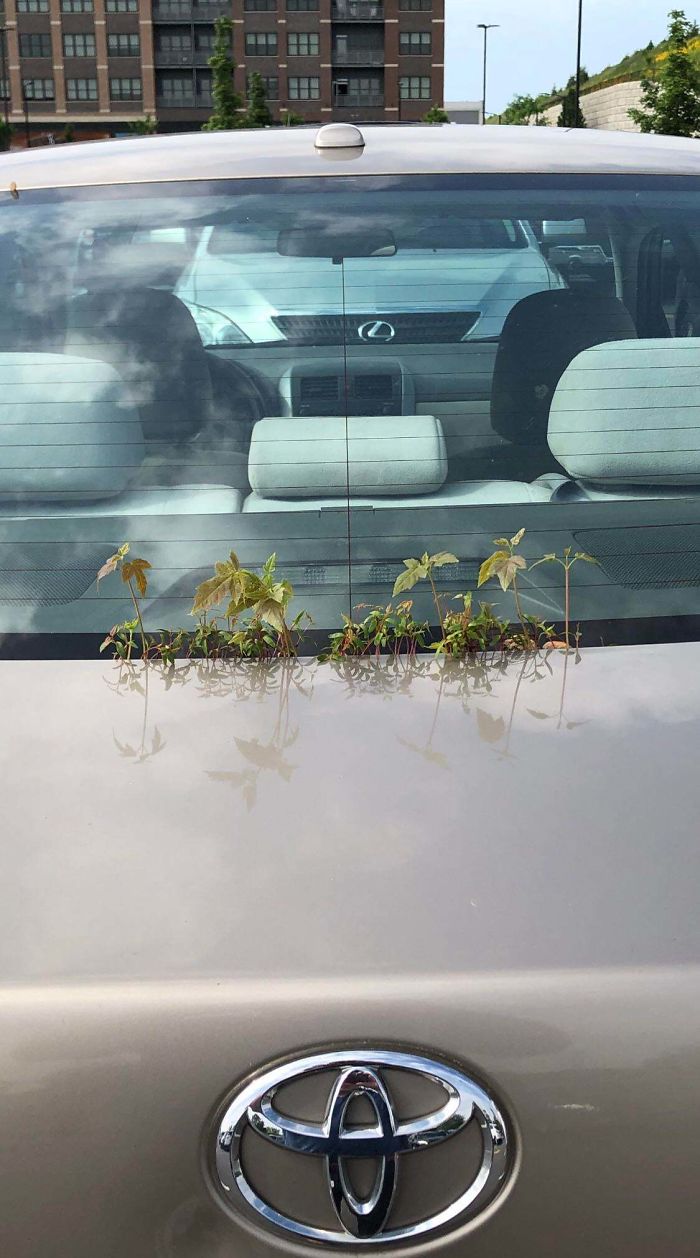 Se você quer saber mais sobre um cenário no qual todos os seres humanos desaparecem do mundo e a natureza reconquista a Terra pedaço a pedaço, acesse este artigo do Hype. [BoredPanda]